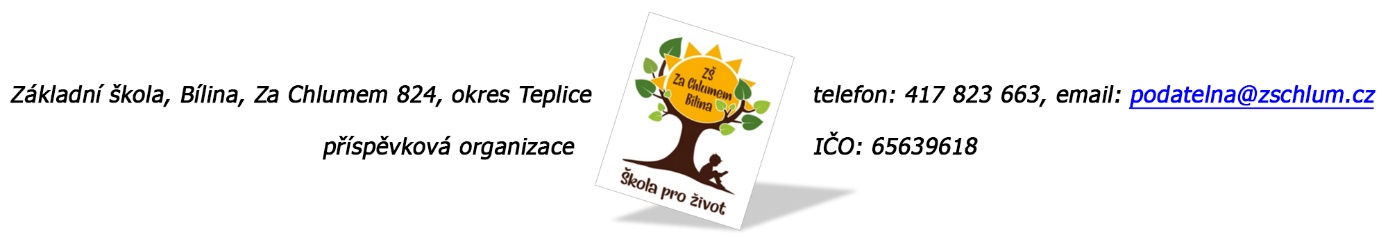 H.P.M. Servis s.r.o.Fišerova 470418 01 Bílina                 Objednávka č. 234/2022 Ředitelství školy objednává z důvodu havárie opravu svodu v kabinetu ČJ, č. dveří 186 (1 NP), oprava bude nutná i v přízemí v prostorách školních šaten.Tato Objednávka/Smlouva bude v plném rozsahu uveřejněna v informačním systému registru smluv na Portále veřejné správy dle zákona č. 340/2016 Sb., o registru smluv, ve znění pozdějších předpisů.Uveřejnění této Objednávky/Smlouvy v registru smluv zajistí odběratel.Předpokládaná výše je 68.000,- Kč.                      Děkujeme za kladné vyřízení objednávky.                      Fakturu zasílejte na výše uvedenou adresu.V Bílině dne: 8. 9. 2022                                                                  za ZŠ: Fojtíková Andrea                                                                                                                          ekonom školyAKCEPTACE OBJEDNÁVKY (PODPIS A DATUM):   9. 9. 2022	Bankovní spojení: ČS, a.s. Bílina                                 č.ú. 1060441339/0800                                 email: fojtikova@zschlum.cz                                 IČO: 65639618